STARŠÍ ŠKOLNÍ VĚK – BIOLOGIE ČLOVĚKA 1Všichni lidé na Zemi mají společný původ. Liší se podle prostředí, ve kterém žili. Rozlišujeme tři základní lidská plemena:A:	bílé, žluté a hnědočernéB:	bílé, žlutohnědé a černéC:	bílé, žluté a černé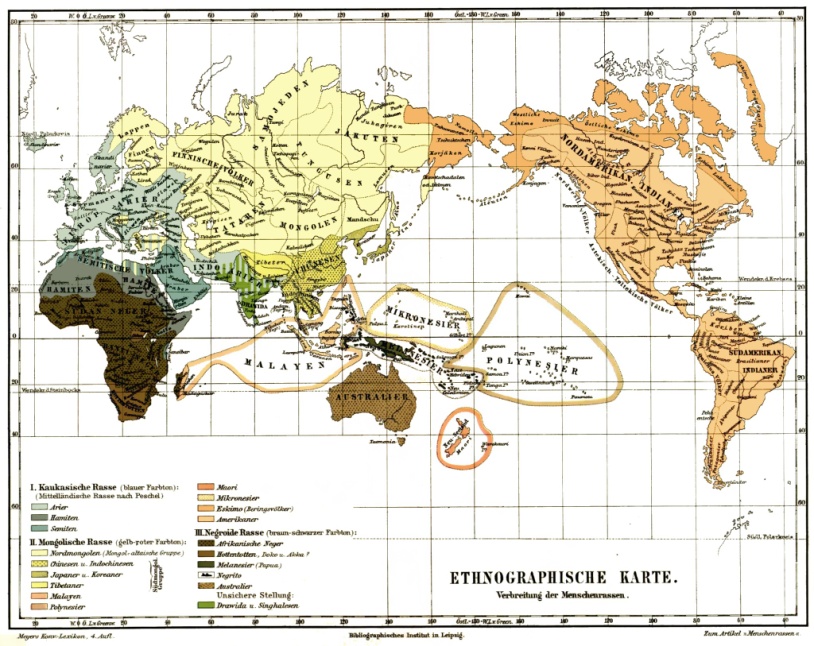 https://upload.wikimedia.org/wikipedia/commons/a/ac/Meyers_map.jpgLidské tělo je složeno z buněk. Těch je:A:	několik bilionůB:	několik milionůC:	několik trilionů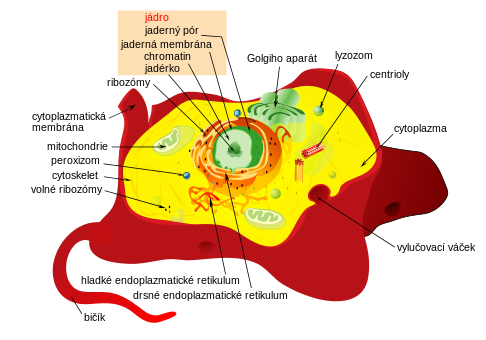 https://upload.wikimedia.org/wikipedia/commons/thumb/5/58/Animal_cell_structure_cs.svg/486px-Animal_cell_structure_cs.svg.pngKosti vznikají z vazivové nebo chrupavčité tkáně. Člověk má:A:	602 kostíB:	206 kostíC:	267 kostí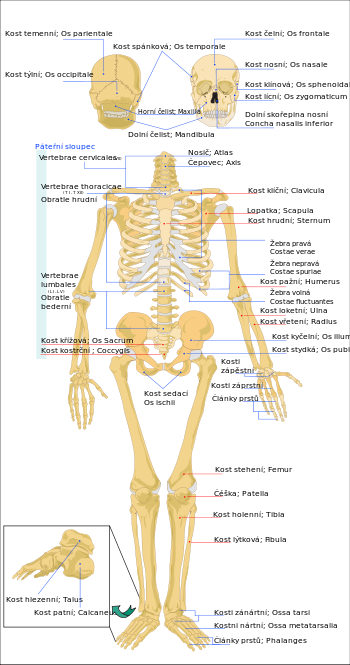 https://upload.wikimedia.org/wikipedia/commons/thumb/e/e6/Lidska_kostra_p%C5%99edek_cz.svg/350px-Lidska_kostra_p%C5%99edek_cz.svg.pngČlověk má:A:	369 svalůB:	396 svalůC:	639 svalů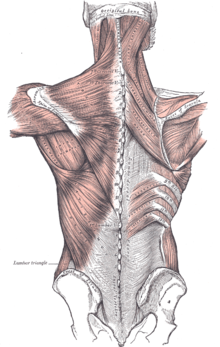 https://upload.wikimedia.org/wikipedia/commons/thumb/9/95/Gray409.png/220px-Gray409.pngCo patří k tělním tekutinám: A:	tkáňový mok, míza a krevB:	krev, moč, slinyC:	krev, lymfa, tkáňový mok, moč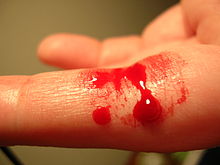 https://upload.wikimedia.org/wikipedia/commons/thumb/e/e6/Bleeding_finger.jpg/220px-Bleeding_finger.jpgKolik litrů krve v těle má dospělý člověk:A:	ženy 3 – 4 l, muži 4 – 5 lB:	ženy 6 l, muži 7 lC:	ženy 4 – 5 l, muži 5 – 6 l 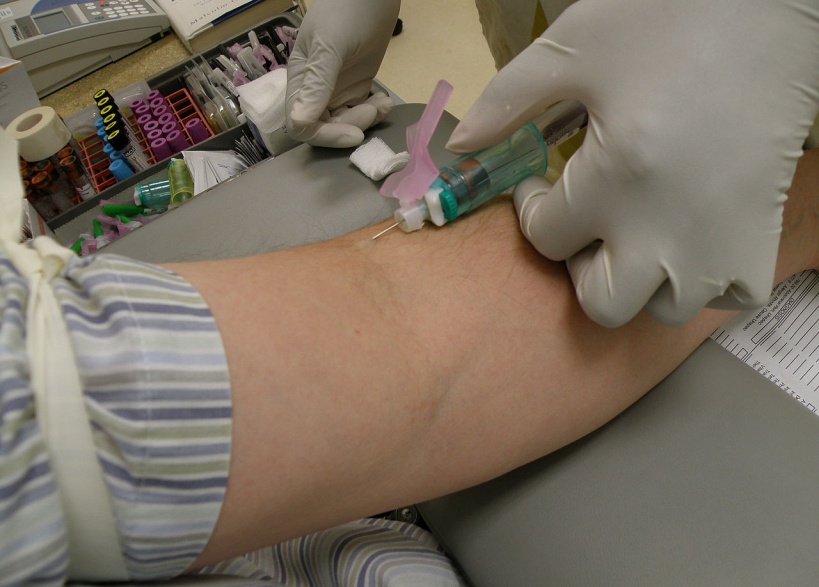 https://upload.wikimedia.org/wikipedia/commons/thumb/5/5d/DrawingBloodUnitedStatesVacutainer.jpg/1280px-DrawingBloodUnitedStatesVacutainer.jpgSrdce je dutý sval velikosti pěsti. Váží:A:	500 gB:	300 gC:	400 g 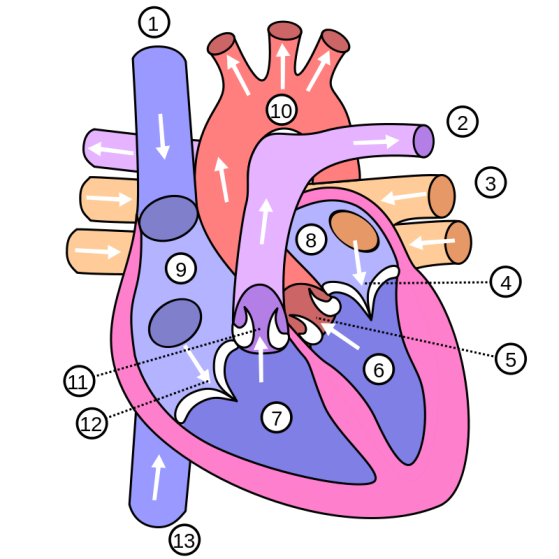 https://upload.wikimedia.org/wikipedia/commons/thumb/4/40/Diagram_of_the_human_heart_%28multilingual%29.svg/330px-Diagram_of_the_human_heart_%28multilingual%29.svg.pngDýcháme, abychom žili. Za minutu se dospělý člověk nadechne:A:	20 xB:	16 – 18 xC:	18 – 20 x 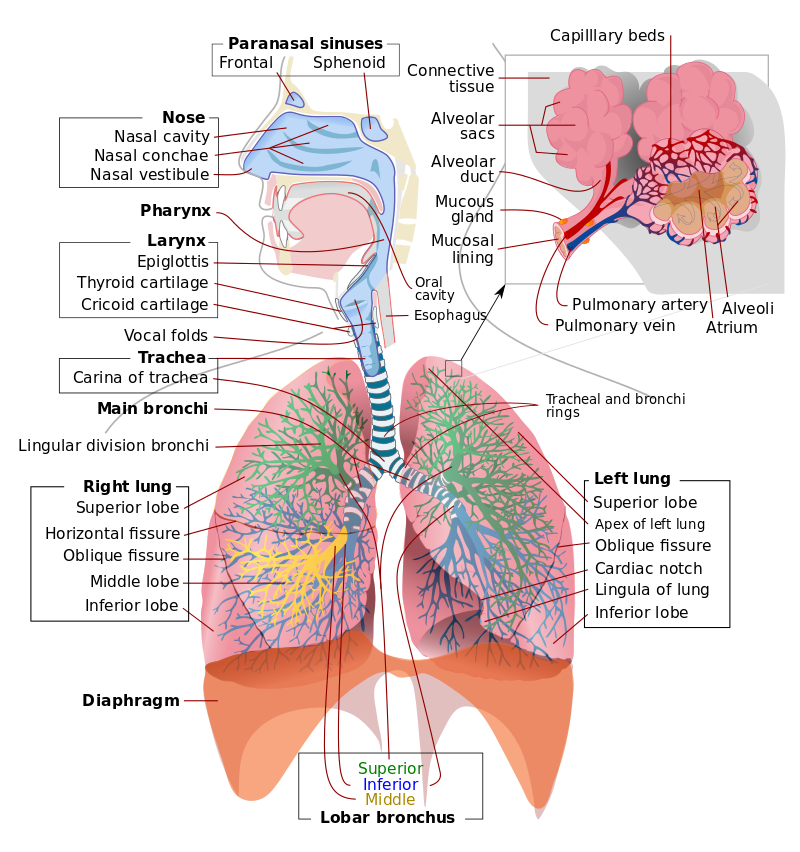 https://upload.wikimedia.org/wikipedia/commons/thumb/5/5e/Respiratory_system_complete_en.svg/800px-Respiratory_system_complete_en.svg.pngPři jednom nádechu a výdechu v klidu se vymění:A:	půl litru vzduchuB:	litr vzduchuC:	tři čtvrtě litru vzduchu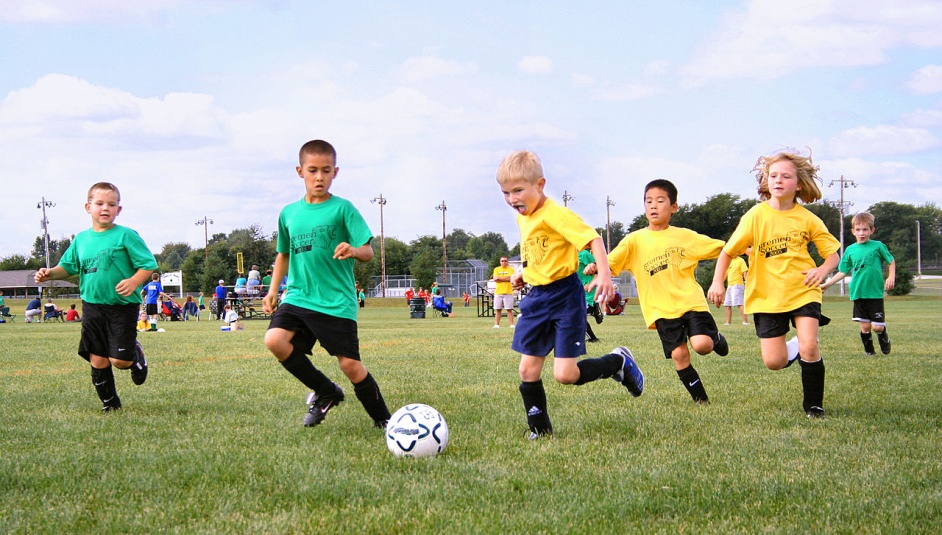 https://upload.wikimedia.org/wikipedia/commons/thumb/9/92/Youth-soccer-indiana.jpg/1280px-Youth-soccer-indiana.jpg